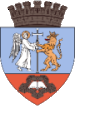  I N S T R U C Ţ I U N Ipentru licitaţia publică deschisă pentru concesionare, a unor parcele de teren, cu suprafaţa de 250 mp fiecare, situate în municipiul Oradea, zona Calea Clujului în Cartierul Tineretului, în vederea construirii de locuinţe familiale SESIUNEA A III - A- ORADEA -2017CUPRINS:Cap. 1.   Baza legală şi informaţii generale privind OBIECTUL CONCESIUNIICap. 2.	Instrucţiuni privind organizarea şi desfăşurarea procedurii de concesionare		A.      ORGANIZAREA PROCEDURII DE CONCESIONARE		B.       desfăşurarea procedurii de concesionareCap.  3. 	Instrucţiuni privind prezentarea ofertelorCap.  4. 	informatii detaliate si complete privind criteriile de atribuire aplicate   pentru stabilirea ofertei câŞtigătoareCap.  5. 	TAXA ŞI GARANŢIA DE PARTICIPARE LA LICITAŢIECap.   6.  Instrucţiuni privind modul de utilizare a căilor de atacCap.   7.  Informaţii referitoare la clauzele contractuale obligatoriiCap.   8.  ALTE Informaţii Direcţia Patrimoniu Imobiliar           								         Se aprobă,							                                Ilie Bolojan   Nr. 221213 /17.08.2017							                                    Primar I N S T R U C Ţ I U N Ipentru licitaţia publică deschisă, pentru concesionare, a unor parcelede teren, cu suprafaţa de 250 mp fiecare, situate în municipiul Oradea, zona CaleaClujului în Cartierul Tineretului, în vederea construirii de locuinţe familialeSesiunea a III-aCap.   1.  BAZA LEGALĂ şi INFORMAŢII GENERALE PRIVIND OBIECTUL CONCESIONĂRIITemeiul legal al organizarii licitaţieiPrezenta documentaţie de atribuire are la bază prevederile din Legea nr. 50 din 1991, privind autorizarea executării lucrărilor de construcţii, republicată şi actualizată, Capitolul II  - Concesionarea terenurilor pentru construcţii,Condiţiile de concesionare a parcelelor de teren au fost aprobate prin HCL nr. 108 din 26.02.2016.Date de identificare ale concesionarului şi organizatoruluiConcedentul este Municipiul Oradea prin Primăria Municipiului Oradea - Direcţia Patrimoniu Imobiliar, având următoarele date de contact: 		Adresa: mun. Oradea, P-ţa. Unirii nr. 1		Cod fiscal: RO 35372589		Numărul de telefon, fax: 0259/437.000, 0259/436.276		E-mail: primarie@oradea.roDescrierea parcelelor ce se vor concesionaParcelele de teren ce se vor concesiona au suprafaţa de 250 mp fiecare, sunt cuprinse în anexa la prezentele instrucţiuni. Parcelele de teren concesionate se vor utiliza numai pentru destinaţia şi în condiţiile stabilite în P.U.D. aprobat prin HCL 798 din 29.07.2004, respectiv construire locuinţă familială.Identificarea şi vizionarea în teren a parcelelor se face de către ofertanţi utilizând „Planşa cu parcelele de teren” anexă la prezentele.În situaţia în care ofertantul nu identifică şi nu vizionează parcelele pe care licitează, acest lucru nu îi dă dreptul de a putea emite vreo pretenţie legată de un eventual viciu al parcelei/lor constatat după adjudecare, respectiv încheierea contractului de concesiune.   Pretul de pornire a licitatiei cu strigare este de: 3 lei/ mp/ an.Pasul de licitare: 0,5 lei la  preţul de pornire.Condiţii de participare la procedură: participarea la procedura de licitaţie publică deschisă cu strigare este permisă persoanelor fizice, membre ale Comunităţii Europene care îndeplinesc următoarele condiţii:au achitat taxa de participare la licitaţie;au achitat garanţia de participare la licitaţie;nu au datorii la bugetul local; să nu deţină două parcele de teren sau mai multe în Cartierul Tineretului ofertantul împreună cu soţia sau soţul şiau depus toate documentele solicitate prin prezentele instrucţiuni.Ofertanţii care îndeplinesc condiţiile menţionate mai sus sunt consideraţi eligibili.Ofertanţii, persoane fizice, au obligaţia de a depune în vederea calificării, următoarele documente:1. xerocopie a actului de identitate;2. dovada privind achitarea obligaţiilor fiscale, prin prezentarea unui certificat de atestare fiscală, eliberat de organul fiscal competent:2.1 Certificat de atestare fiscala eliberat de primăria în raza căruia domiciliază ofertantul, valabil;3. documentul justificativ privind plata contravalorii taxei de participare original şi xerocopie;4.documentul justificativ privind plata garanţiei de participare-original şi xerocopie;5. procură notarială de împuternicire pentru persoana participantă la strigare în reprezentarea ofertantului (unde este cazul);6. xerocopie a actului de identitate a persoanei împuternicite (unde este cazul); 7. fisa ofertantului (Anexa nr. 2);8. declaratie de participare (Anexa nr. 1)9. cerere de participare la licitaţie (Anexa nr. 3).Participarea la procedura de licitaţie publică deschisă cu strigareNumărul de participanţi este nelimitat.În situaţia în care, pentru o parcelă, nu s-au înscris la procedura de strigare un număr minim de 2 ofertanţi, Comisia de licitaţie va repeta licitaţia într-o altă sesiune.Depunerea plicurilor cu documentele de calificare.Documentele de calificare solicitate la punctul 1.11 vor fi depuse într-un plic închis, la sediul organizatorului procedurii, Primăria mun. Oradea, P-ţa Unirii, nr. 1, Sala Ghişeelor, Ghişeele 8 - 9, până cel târziu la data de 11 septembrie 2017 ora 1200. După această dată nu se pot depune plicuri cu documente de calificare.Ofertantul poate să participe la orice parcelă de teren supusă licitaţiei dar trebuie să consemneze în cerere, opţiunea pentru trei parcele în ordinea preferinţelor.Se pot adjudeca de către un ofertant maxim două parcele de teren, cu condiţia să:- nu dețină nici o parcelă de teren în baza unui contract de comodat/concesiune, în cartierul Tineretului și- constituie 2(două) garanţii de participare la licitaţie;Ofertanții care dețin o parcelă (soţul sau soţia) în Cartierul Tineretului pot să adjudece doar o parcelă în Sesiunea a III-a.Cap. 2. Instrucţiuni privind organizarea şi desfăşurarea procedurii de   concesionare2.1.      ORGANIZAREA PROCEDURII DE CONCESIONARE2.1.1. 	Anunţul de licitaţie se va publica într-un cotidian de circulaţie naţională şi într-unul de circulaţie locală. 2.1.2. 	Sunt considerate valabile, ofertele care îndeplinesc condiţiile de valabilitate prevăzute în Caietul de sarcini al concesiunii şi prezentele Instrucţiuni.2.1.3.  Pentru determinarea /desemnarea ofertei câştigătoare, comisia de evaluare aplică criteriile de atribuire prevăzute în prezentele Instrucţiuni.2.1.4.  	Comisia de evaluare este numită prin Dispoziţia Primarului municipiului Oradea nr.1958 din 28.04.2016.2.1.5.  	Atribuţiile comisiei de evaluare sunt:analiza şi selectarea ofertelor/documentelor de calificare pe baza datelor, informaţiilor şi documentelor cuprinse în plic, cf. reglementărilor prezentelor Instrucţiuni;întocmirea listelor cuprinzând ofertele/ ofertanţii calificaţi/necalificaţi admise/respinse şi comunicarea acestora prin afişare;întocmirea proceselor-verbale pt. fiecare etapă a procedurii;desemnarea ofertelor câştigătoare.2.1.6.  	Comisia de evaluare este legal întrunită în prezenţa majorităţii membrilor.2.1.7.	Deciziile comisiei de evaluare se adoptă cu votul majorităţii membrilor.desfăşurarea procedurii de concesionareEtapa I-a – deschiderea plicurilor cu documentele de calificare şi calificarea ofertanţilor.Plicurile, închise şi sigilate cu documentele de calificare vor fi deschise de către Comisia de licitatie în data de marți 12 septembrie 2017, ora 1200, Sala Mica a Primăriei municipiului Oradea, P-ta Unirii nr. 1, et. I.Comisia de licitaţie verifică şi analizează existenţa tuturor documentelor de participare solicitate, depuse de ofertanţi şi întocmeşte procesul - verbal privind încheierea etapei de verificare şi analizare a documentelor de calificare. Comisia de licitaţie întocmeşte listele cu ofertele/ ofertanţii calificaţi/necalificaţi şi le va afişa la sediul Primăriei, cu cel puţin 2 ore înainte de ora fixată pentru începerea procedurii de strigare.Se consideră ofertant calificat ofertantul care a depus documentaţia completă şi îndeplineşte cerinţele de calificare solicitate prin prezentele Instructiuni. Ofertantul calificat poate participa la strigare.In situaţia în care un ofertant nu îndeplineşte una sau mai multe dintre cerinţele de calificare stabilite în prezentele Instructiuni sau nu a prezentat unul sau mai multe documente de calificare, Comisia de licitatie va declara ofertantul ca fiind descalificat, nemaiputand participa la procedura de strigare.Etapa a II-a – strigarea şi adjudecarea licitaţiei:În data de 13 septembrie 2017, ora 1200 va avea loc, în Sala Mare a Primăriei Municipiului Oradea, Piaţa Unirii, nr.1, et.1, şedinţa de strigare pentru loturile de teren supuse licitaţiei. Preşedintele comisiei de licitatie declară deschisă şedinţa de licitaţie, citeşte lista ofertanţilor calificaţi (acceptaţi) şi verifică împuternicirea acordată persoanei care reprezintă ofertantul, împuternicirea va fi semnată de reprezentantul legal al ofertantului (dacă este cazul). Preşedintele comisiei de licitaţie anunţă numărul de loturi ce se supun licitaţiei cu strigare, anunţă preţul de pornire a licitaţiei, pasul de licitare la preţul de pornire a licitaţiei, numele prenumele şi numărul de ordine al ofertanţilor calificaţi, modul de desfăşurare a licitaţiei, asigurându-se că fiecare ofertant a înţeles procedura de desfăşurare.Tuturor ofertanţilor calificaţi li se atribuie, la începutul fiecărei şedinţe de licitaţie un număr de ordine şi li se pune la dispoziţie un talon cu numărul respectiv.Şedinţa se încheie după ce s-au licitat toate parcelele de teren, pentru care s-au înscris cel puţin doi ofertanţi.Pentru parcelele de teren neadjudecate în Sesiunea a III-a de licitaţie, se va organiza o nouă Sesiune de licitaţie. Preşedintele comisiei conduce licitaţia astfel:1) licitaţia se desfăşoară după regula licitaţiei competitive;2) daca se oferă preţul de pornire al licitaţiei, preşedintele comisiei de licitaţie va creşte preţul cu cate un pas de licitare, până când unul dintre ofertanţi acceptă preţul astfel majorat şi nimeni nu oferă un preţ mai mare;3) în cursul şedinţei de licitaţie ofertanţii au dreptul să anunţe, prin strigare şi prin ridicarea talonului de participare, un preţ egal sau mai mare decât preţul anunţat de preşedintele comisiei de licitaţie;4) adjudecarea licitaţiei se va face în favoarea ofertantului care oferă cel mai mare preţ/mp/an;5) ofertantul declarat câştigător va semna procesul –verbal de licitaţie pentru parcela adjudecată, predă talonul de identificare dacă nu mai participă la alte parcele; 6) preşedintele comisiei de licitaţie anunţă adjudecatarul, declară închisă şedinţa de licitaţie şi întocmeşte procesul - verbal de licitaţie, semnat de membrii comisiei de evaluare şi de adjudecare.Cap.   3.   Instrucţiuni privind prezentarea ofertelorPREZENTAREA OFERTELORTermenul limită pentru depunerea ofertelor este de 11 septembrie 2017 ora 1200. Ofertele se vor depune la Serviciul Relaţii cu Publicul în Sala Ghişeelor (piramidă) - Ghişeele 8 - 9.Şedinţa publică cu strigare se vor organiza la sediul Primăriei Municipiului Oradea, P-ţa. Unirii nr. 1, Sala Mare, et.1 în data de 13 septembrie 2017 ora 1200;La data de 12 septembrie 2017 ora 1200 la sediul Primăriei Municipiului Oradea, P-ţa. Unirii nr. 1, Sala mică , et.1, Comisia de licitaţie deschide plicurile depuse de ofertanţi, verifică şi analizează existenţa şi conţinutul tuturor documentelor de participare solicitate şi întocmeşte lista cuprinzând ofertanţii calificaţi (acceptaţi), care au depus documentaţia completă de participare la licitaţie, care pot participa la strigare şi o va afişa la parterul Primăriei mun. Oradea şi pe site-ul www.oradea.ro Până la data de 31 august 2017, ora 1200 se pot solicita clarificări la documentaţia de licitaţie publicată. Răspunsul, în funcţie de complexitatea acestuia se va transmite în maxim 7 zile lucrătoare de la depunerea solicitării.   Ofertele privind licitaţia, conform prezentei documentaţii, se depun direct la sediul Primăriei Municipiului Oradea, Piaţa Unirii nr. 1 - Serviciul Relaţii cu Publicul – Sala Ghişeelor (piramidă), în zilele de luni până joi - între orele 8,00 - 18,00, vineri – între orele 8,00-15,30, după data apariţiei anunţului. Pe plicul cu documentele de calificare se va consemna următoarele: (Se poate decupa pe linia punctată, completa și aplica - lipi pe plicul cu documente)   - - - - - - - - - - - - - - - - - - - - - - - - - - - - - - - - - - - - - - - - - - - - - - - - - - - - - - - - - - - - - - - - - -  Către:  Primăria Municipiul Oradea – Direcţia Patrimoniu Imobiliar – ”Documente de calificare la licitaţia publică cu strigare organizată pentru concesionare, parcele de teren, cu suprafaţa de 250 mp – Sesiunea a III-a”.Numele prenumele: _______________________________________________________Adresa ofertantului:____________________________________________________________________________________________________________________________________________________________________________________________________________Menţiune „A NU SE DESCHIDE ÎNAINTE DE DATA – 12 septembrie 2017 ora 1200.” - - - - - - - - - - - - - - - - - - - - - - - - - - - - - - - - - - - - - - - - - - - - - - - - - - - - - - - - - - - - - - - - - - - - -Pe plicul cu documentele de calificare se capsează la exterior în mod obligatoriu cererea de participare la licitaţia publică cu strigare (Anexa 3).Plicul cu documente va conţine obligatoriu:fişa cu informaţii privind ofertantul;declaraţie de participare, semnată de ofertant;documente de eligibilitate:Certificat fiscal privind plata obligaţiilor către bugetul local eliberat de compartimentul de specialitate din cadrul primăriei în a cărei rază teritorială domiciliază ofertantul, valabil la data deschiderii ofertelor, din care să reiasă faptul că ofertantul nu are obligaţii restante de plată a impozitelor şi taxelor locale. Forma de prezentare: original sau copie legalizată;Documentul de plată a garanţiei de participare:o garanţie (1.000 lei) dacă se doreşte concesionarea unei singure parcele sau două garanţii (2.000 lei) dacă se doreşte concesionarea a două parcele. Forma de prezentare: original şi xerocopie;Documentul justificativ privind plata taxei de participare – 50 lei, la licitaţie pentru oricare din parcelele ofertate. Forma de prezentare: original şi xerocopie.Cerere de participare la licitație (Anexa nr.3)Cap.   4.  informatii detaliate si complete privind criteriile de atribuire aplicate   pentru stabilirea ofertei câŞtigătoareEvaluarea ofertelor în vederea concesionării, se va realiza cu respectarea prezentelor Instrucţiuni şi a normelor legale în vigoare. Licitaţia se desfăşoară după regula licitaţiei competitive. Adjudecarea licitaţiei pentru fiecare parcelă se va face în favoarea ofertantului care oferă cel mai mare preţ/mp/an pentru parcela la care licitează;Cap.   5.    TAXA ŞI GARANŢIA DE PARTICIPARE LA LICITAŢIEOfertanţii vor achita taxa de participare la licitaţie în valoare de 50 Lei, sumă care nu se mai restituie. Taxa de participare la licitaţie poate fi achitată la casieriile Primăriei Municipiului Oradea, Piaţa Unirii nr. 1, Sala Ghişeelor, Ghişeele 22-27 până la data depunerii ofertelor;Garanţia de participare este de 1.000 lei pentru adjudecarea unei parcele sau 2.000 lei pentru posibilitatea adjudecării a două parcele şi reprezintă o măsură asiguratorie pentru încadrarea în termenul prevăzut în Caietul de sarcini referitor la încheierea contractului de concesiune.Garanţia pentru participare poate fi:achitată la casieriile Primăriei Municipiului Oradea, Piaţa Unirii nr. 1, Sala Ghişeelor, Ghişeele 22-27 până la data depunerii ofertelor;constituită prin ordin de plată, până la data de 08.09.2017, în contul organizatorului licitaţiei, respectiv contul nr. RO02TREZ0765006XXX000160 deschis la Trezoreria Oradea, titular de cont Municipiul Oradea, cod fiscal 4230487.Ofertanţii la licitaţie vor prezenta, la dosarul depus pentru licitaţie originalul chitanţei de plată a taxei şi a documentului de constituire / depunere a garanţiei de participare la licitaţie.Garanţia de participare la licitaţie, se restituie integral ofertanţilor necâştigători ori parţial ofertanţilor care au adjudecat o parcelă de teren din două sau se compensează la data restituirii cu debitele restante, față de bugetul local al mun. Oradea şi se va elibera după 5-10 zile de la data desfășurării licitaţiei, în numerar la caserie, pe baza cărții de identitate. Garanţia de participare la licitaţie a ofertanţilor câştigători rămâne la dispoziţia concedentului ca şi garanţie de bună execuţie a investiţiei.Garanţia de participare la licitaţie se va face venit la bugetul local dacă adjudecătorul (ofertantul câştigător), nu semnează contractul de concesiune în termen.Cap.   6.   Instrucţiuni privind modul de utilizare a căilor de atacSoluţionarea litigiilor apărute în legătură cu atribuirea, încheierea, executarea, modificarea şi încetarea contractului de concesiune, precum şi a celor privind acordarea de despăgubiri se realizează potrivit prevederilor Legii nr. 554/2004, contenciosului administrativ, cu modificările ulterioare. Acţiunea în justiţie se introduce la secţia de contencios administrativ a Tribunalului Bihor.Termen pentru sesizarea instanţei: 6 luni de la îndeplinirea procedurii prealabile, potrivit prevederilor Legii nr. 554/2004, a contenciosului administrativ, cu modificările ulterioare.Împotriva hotărârii Tribunalului se poate declara recurs la secţia de contencios administrativ a curţii de apel, conform prevederilor legale. Cap.   7.   Informaţii referitoare la clauzele contractuale obligatoriiContractul de concesiune se încheie şi se semnează în termen de 30 de zile calendaristice, de la adjudecare sub sancţiunea pierderii parcelei adjudecate.Contractul de concesiune trebuie sa conţină:în partea reglementară a contractului, clauze prevăzute în Caietul de Sarcini;alte clauze contractuale stabilite de părţi prin acordul lor conform bunului ce face obiectul concesiunii.Concesionarul are obligaţia să preia terenul, în stadiul fizic în care acesta se găsește, de la concedent (pe bază de proces verbal de primire - predare) în maxim 30 (treizeci) zile de la data  semnării contractului de concesionare;În cazul neîncheierii contractului de concesiune daunele-interese se stabilesc de către tribunalul în a cărui rază teritorială se află sediul concedentului, la cererea părţii interesate, dacă părţile nu stabilesc altfel.În cazul în care ofertantul declarat câştigător nu semnează contractul de concesiune în maxim 30 zile calendaristice de la data adjudecării licitaţiei, concedentul reia procedura, în condiţiile legii.Cap.  8.   ALTE  INFORMAŢIILicitaţia se amână, se revocă sau se anulează dacă: a) au fost prezentate numai oferte necorespunzătoare,  care:fie sunt depuse după data limită de depunere a ofertelor,fie nu au fost elaborate şi prezentate în concordanţă cu cerinţele prevăzute în prezentele Instrucţiuni şi în Caietul de sarcini;           b) orice alte circumstanţe neprevăzute,decizia de amânare, revocare sau anulare nu poate fi atacată de ofertanţi.În situația de amânare, revocare sau anularea a licitației, din motive precizate la art. 8.1 lit. b), ofertanţilor li se va restitui garanţia de participare la licitaţie şi taxa de participare la licitaţie iar din motive precizate la art. 8.1 lit. a) ofertanților li se va restitui doar garanția de particimare la licitație, în termen de 10 (zece) zile lucrătoare de la data licitației.Prin înscrierea la licitaţie, toate condiţiile impuse prin Caietul de sarcini şi instrucţiunile de licitaţie se consideră însuşite şi acceptate de ofertant.Eventualele contestaţii, pot fi depuse doar de către ofertanţii care au participat la procedura de strigare,  pentru parcela la care au licitat. Contestaţiile se vor depune la registratura Primăriei Municipiului Oradea, Sala Ghişeelor (Piramidă) – parter, ghişeele 8-9, în termen de 48 de ore de la data organizării şedinţei publice cu strigare.  Comisia de soluţionare a contestaţiilor va analiza şi instrumenta contestaţiile înregistrate în termen de 5 (cinci) zile lucrătoare de la data înregistrării acestora.Anexele 1- 7 fac parte integrantă din prezenta documentaţie de licitaţie şi sunt următoarele:Declaraţie de participareFişa ofertantului Cerere de participare la licitaţieLista Terenurilor rămase pentru concesionare, în Secţiunea a III-a de licitaţie.Caietul de sarcini anexa nr.2 la HCL nr.108 din 26.02.2016Planşe cu parcelele de teren.Hotărârea Consiliului Local nr. 108 din 26.02.2016                           Cristian Popescu                         Steliana Marinescu                     Marge Ionel                         Director executiv adj.                    Şef Serviciu Terenuri                           ConsilierANEXA NR. 1OFERTANT__________________________DECLARAŢIE DE PARTICIPAREpentru participare la licitaţie – Sesiunea a III-a (pentru concesionare, a unor parcelede teren, cu suprafaţa de 250 mp fiecare, situate în municipiul Oradea, zona Calea Clujului în Cartierul Tineretului, în vederea construirii de locuinţe familiale)Către, _______________________________________________Urmare a anunţul publicitar apărut în publicaţia ___________________din data de __________Prin prezenta,Subsemnatul,________________________________________________________(numele prenumele, ofertantului)manifest intenţia fermă de participare la licitaţia publică deschisă – Sesiunea a III-a, pentru concesionare, a unor parcele de teren, cu suprafaţa de 250 mp fiecare, situate în municipiul Oradea, zona Calea Clujului în Cartierul Tineretului, în vederea construirii de locuinţe familiale, organizată în şedinţă publică cu strigare, la data _____________ ora ____ de către Primăria Municipiului Oradea.Am luat cunoştinţă de condiţiile de participare la licitaţie, a conditiilor pentru încetarea contractului, a condiţiilor respingerii ofertei, de pierdere a garanţiei de participare la licitaţie, prevăzute în instrucţiunile de licitaţie şi îmi asum responsabilitatea pierderii lor în condiţiile stabilite.Am luat la cunoștință inclusiv despre posibilitatea vizionării în teren a parcelei/lor pentru care licitez și îmi asum preluarea acesteia în stadiul fizic în care aceasta se găsește fără a emite vreo pretenție legată de un eventual viciu al parcelei/lor constatat după adjudecare.  	La locul, data şi ora indicată de dumneavoastră pentru şedinţa publică cu strigare – Sesiunea a III-a, în numele meu va participa dl._____________________________________, posesor al CI/BI Seria____, Nr.___________, împuternicit prin Procura Notarială, __________ _________________________________________________________ să mă reprezinte şi să semneze actele încheiate cu această ocazie.   Data ____________                           				               Ofertant 								______________________						        		     		L.S                                                                                                 ANEXA NR. 2											       OFERTANT___________________FIŞA OFERTANTULUIpentru participare la licitaţie – Sesiunea a III-a(pentru concesionare, a unor parcelede teren, cu suprafaţa de 250 mp fiecare, situate în municipiul Oradea, zona Calea Clujului în Cartierul Tineretului, în vederea construirii de locuinţe familiale) 1) Ofertant  Numele________________________________________________________                    Prenumele_____________________________________________________ 2) CNP: /____/____/____/____/____/____/____/____/____/____/____/____/____/ 3) Carte / Buletin de identitate, Seria________   Nr. _______________________________ 4) Adresa de domiciliu ______________________________________________________ ________________________________________________________________________ 5) Telefon _______________________________________________________________ 6)  Adresă de e-mail _______________________________________________________ 7) Reprezentant legal- Numele_______________________________________________                                      Prenumele____________________________________________ 8) Carte / Buletin de identitate, împuternicit, Seria______   Nr._______________________ 9) Procură notarială Nr.______ din____________emisă de_________________________10)Adresa de corespondenţă_________________________________________________ ________________________________________________________________________		Data ____________                               			Ofertant 									_________________									L.S.											ANEXA NR. 3CERERE DE PARTICIPARE LA LICITATIA CU STRIGARE – Sesiunea a III- a din data de:____.____.2017 PENTRU CONCESIONAREA                         UNEI / A DOUĂ PARCELELE TEREN, CU SUPRAFAŢADE 250 MP FIECARE, SITUATE ÎN MUN. ORADEA,ÎN CARTIERUL TINERETULUI DIN ZONA CALEA  CLUJULUINota:  * Nr. parcelei se identifică cu  „Nr.parcelă”, din tabelul ce conţine “Lista Terenurilor rămase             pentru concesionare – Sesiunea a III-a” aflată în Anexa 4 de la Instrucţiunile de  licitaţie.Completarea acestor rubrici este obligatorie               ATENȚIE: Nota de mai sus reprezintă criteriu de eligibilitate. 	 DATA:                                                                      SEMNATURA:NR. CRTNUME / ADRESA / DOCUMENTENUMAR / DATA DOCUMENTE DEPUSE IN PLICUL  INCHISNUMAR / DATA DOCUMENTE DEPUSE IN PLICUL  INCHISNUMAR / DATA DOCUMENTE DEPUSE IN PLICUL  INCHISNUMAR / DATA DOCUMENTE DEPUSE IN PLICUL  INCHISNUMAR / DATA DOCUMENTE DEPUSE IN PLICUL  INCHISNUMAR / DATA DOCUMENTE DEPUSE IN PLICUL  INCHISNUMAR / DATA DOCUMENTE DEPUSE IN PLICUL  INCHISNUMAR / DATA DOCUMENTE DEPUSE IN PLICUL  INCHIS  1.NUMELE ŞI PRENUMELE -  Ofertantului.Nume: ______________________________Prenume:____________________________Nume: ______________________________Prenume:____________________________Nume: ______________________________Prenume:____________________________Nume: ______________________________Prenume:____________________________Nume: ______________________________Prenume:____________________________Nume: ______________________________Prenume:____________________________Nume: ______________________________Prenume:____________________________Nume: ______________________________Prenume:____________________________  2.Obţiunea pentru parcelele de teren în ordinea preferinţelor – obligatorie.Vezi nota de sub tabel.Parcela nr.______________*Parcela nr.______________*Parcela nr.______________*Parcela nr.______________*Parcela nr.______________*Parcela nr.______________*Parcela nr.______________*Parcela nr.______________*Parcela nr.______________*Parcela nr.______________*Parcela nr.______________*Parcela nr.______________*Parcela nr.______________*Parcela nr.______________*Parcela nr.______________*Parcela nr.______________*Parcela nr.______________*Parcela nr.______________*Parcela nr.______________*Parcela nr.______________*Parcela nr.______________*Parcela nr.______________*Parcela nr.______________*Parcela nr.______________*  3.ADRESA  OFERTANTULUI  4.Xerocopie  de pe ACTUL  DE  IDENTITATE - OfertantCI / BI: Seria_________ Nr._______________CI / BI: Seria_________ Nr._______________CI / BI: Seria_________ Nr._______________CI / BI: Seria_________ Nr._______________CI / BI: Seria_________ Nr._______________CI / BI: Seria_________ Nr._______________CI / BI: Seria_________ Nr._______________CI / BI: Seria_________ Nr._______________  5.PROCURA  NOTARIALA  (Dacă este cazul)  6.Xerocopie  de pe  (dacă este cazul)ACTUL  DE  IDENTITATE - ÎmputernicitCI / BI: Seria_________ Nr._______________CI / BI: Seria_________ Nr._______________CI / BI: Seria_________ Nr._______________CI / BI: Seria_________ Nr._______________CI / BI: Seria_________ Nr._______________CI / BI: Seria_________ Nr._______________CI / BI: Seria_________ Nr._______________CI / BI: Seria_________ Nr._______________  7.CERTIFICAT FISCAL BUGET LOCALNr.______________________________ din: ____.____.2017Nr.______________________________ din: ____.____.2017Nr.______________________________ din: ____.____.2017Nr.______________________________ din: ____.____.2017Nr.______________________________ din: ____.____.2017Nr.______________________________ din: ____.____.2017Nr.______________________________ din: ____.____.2017Nr.______________________________ din: ____.____.2017  8.CERTIFICAT FISCAL BUGET CONSOLIDATNr.______________________________ din: ____.____.2017Nr.______________________________ din: ____.____.2017Nr.______________________________ din: ____.____.2017Nr.______________________________ din: ____.____.2017Nr.______________________________ din: ____.____.2017Nr.______________________________ din: ____.____.2017Nr.______________________________ din: ____.____.2017Nr.______________________________ din: ____.____.2017  9.FISA  OFERTANTULUI   (DA sau NU) 10.DECLARATIE  DE  PARTICIPARE (DA sau NU) 11.TAXA  DE PARTICIPARE 50 leiChitanţă Nr. ______________________  din  ____.____.2017Chitanţă Nr. ______________________  din  ____.____.2017Chitanţă Nr. ______________________  din  ____.____.2017Chitanţă Nr. ______________________  din  ____.____.2017Chitanţă Nr. ______________________  din  ____.____.2017Chitanţă Nr. ______________________  din  ____.____.2017Chitanţă Nr. ______________________  din  ____.____.2017Chitanţă Nr. ______________________  din  ____.____.201712.GARANTIA DE PARTICIPARE – 1000 lei / una parcelă (maxim două parcele) sau 2000 lei / 2 parcele 1. Chitanţă / OP  Nr. ________________  din ____.____.2017 2. Chitanţă / OP  Nr.________________  din ____.____.20171. Chitanţă / OP  Nr. ________________  din ____.____.2017 2. Chitanţă / OP  Nr.________________  din ____.____.20171. Chitanţă / OP  Nr. ________________  din ____.____.2017 2. Chitanţă / OP  Nr.________________  din ____.____.20171. Chitanţă / OP  Nr. ________________  din ____.____.2017 2. Chitanţă / OP  Nr.________________  din ____.____.20171. Chitanţă / OP  Nr. ________________  din ____.____.2017 2. Chitanţă / OP  Nr.________________  din ____.____.20171. Chitanţă / OP  Nr. ________________  din ____.____.2017 2. Chitanţă / OP  Nr.________________  din ____.____.20171. Chitanţă / OP  Nr. ________________  din ____.____.2017 2. Chitanţă / OP  Nr.________________  din ____.____.20171. Chitanţă / OP  Nr. ________________  din ____.____.2017 2. Chitanţă / OP  Nr.________________  din ____.____.201713.PARCELE ADJUDECATE la licitațiile anterioareSe va nota cu „x ” în celula următoare situaţia în care vă aflaţi iar restul celulelor (căsuţelor) se vor bara cu  „-” (minus). NP = neparticipare    012NP